PURPOSE:Certain tests are deemed to have various outcomes to the patient if the values fall outside of certain criteria. Therefore a "Critical Value" policy is provided to assist clinicians when these values are exceeded.AFFECTED DEPARTMENTS/SERVICES:LaboratoryPOLICY COMPLIANCE - KEY ELEMENTS:The following list includes the values of results that are to be considered as life threatening on an immediate basis:RESPONSE TO CRITICAL VALUESINPATIENTSWhen a Critical value is ready to be verified the following steps are to be taken: Repeat the analysis if result(s) will not be unduly delayed. The technologist will call the unit with the result: Verify patient identification using 2 identifiers (patient name, date of birth or MRN) Read the value to the nurse. State the following, "This is a potential life threatening situation. Please notify the physician immediately." Have the nurse read the report back to you. Obtain first and last name of the nurse receiving the critical value. If the result has not been verified by repeat, indicate to the nurse that the test will be repeated and that you will call back if there is a significant change in the test result. BEFORE VERIFYING RESULTS: Technologist adds a comment using the Comment icon and the 05 call template. Place the comment under the Result Comment tab so that it will be a chartable comment. Document each Critical Result, not just one of a group.
Example: This is a CRITICAL VALUE. Please inform the doctor immediately. Results have been verified by repeat and called to _ at _ by:_. You must enter the full name of the person you are notifying of the the critical result. If there is a change upon repeat analysis, call the nurse on the proper floor and clarify with them the correct result. Notify the Clinical Pathologist or Pathologist on call if additional problems arise or if you are unable to complete any of the above steps. Notification to caregiver of critical results will be performed within 15 minutes of completion of critical results for inpatient. PICK-UP SPECIMEN'S OR OUTPATIENTSIf the test is an Outpatient or from the Pickup Service do the following: Repeat the analysis. Technologist completes the "05CSR" template then verifies result. Make sure template is in chartable section. Document each Critical Result, not just one of a group. Technologist may enter Cerner ID for CSR who will be calling information. If no CSR is available to call the critical result, it is the responsibility of the technologist to contact the physician or facility. Obtain the patients phone number from ORV. (Patient phone number is in the demographics, under the name). Find the physician/facility from the Patient Demographics tab, using the Encounter Personnel tab use the view phone tab to find the phone number. CSR (or Technologist) contact's the physician via answering service or pager and documents in ORV using the comments icon. The documentation must include the full name of the provider, date and time of the call. Once the icon is open the comment is placed in the Order Comment tab. Check for other pending test for any additional critical values. When the physician calls back, the Tech or CSR will document in ORV by adding an additional comment to the previous one made. Ask the physician if he wants to be called on any pending tests not available at the time of the call. This will save phoning the physician multiple times. Critical results for outpatients will be called within 30 minutes of result completion. Joint Commission requires physician notification of results defined by policy as "critical." Notify the Clinical Pathologist or Pathologist on call if you are unable to complete the above steps. Remember, documentation of your actions is your best safeguard. WELLNESS SERVICESCall critical results to Wellness Services during normal business hours, for after-hours critical the call must be placed to ordering physician. Read the value to the office. State the following, "This is a potential life threatening situation. Please notify physician immediately." Have staff read report back to you. Documentation of call is to follow same format as described in Pickup Specimens section above. REFERRAL TESTSCritical results on referral tests will be immediately called to the ordering physician by the laboratory personnel who receives the result. This will usually be a phlebotomist or preprocessor. Appropriate comment is to be entered into the computer using the ORV comments icon. Referenced Documents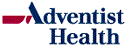 ANALYTELOW VALUEHIGH VALUEUNITSFREQUENCYCHEMISTRY Bicarbonate≤10≥40mEq/LAlwaysBilirubin, total (Newborn, 0-30 days)None≥15mg/dLAlwaysCalcium≤6≥14mg/dLAlwaysCalcium, ionized≤0.8≥1.6mmol/LAlwaysGlucose (Newborn 0-7 days)≤35≥400mg/dLAlwaysGlucose≤40≥500mg/dLAlwaysLactateNone≥4mmol/LNew values only with no repeat calls during same hospitalizationMagnesium<1≥8mg/dLAlwaysPhosphorus<1Nonemg/dLAlwaysPotassium≤2.5≥6.5mEq/LAlwaysPotassium (Newborn)≤2.5≥8mEq/LAlwaysSodium (Newborn - 16 yrs)≤120≥160mEq/LAlwaysSodium (>16 yrs)≤115≥160mEq/LAlwaysTroponinNone≥0.5ng/LNew values with no repeat call within 3 daysCOAGULATION APTTNone≥100secAlwaysPT/INRNone≥5INRAlwaysHEMATOLOGY Blasts in CBCNone>5%New values, no repeat calls within 3 monthsHematocrit≤19≥65%AlwaysHemoglobin≤6.5Noneg/dlAlwaysPlatelets≤50,000None/mm3 New values, no repeat calls within 30 daysWBCNone≥50,000/mm3 New values, no repeat calls within 30 daysANC<500None/mm3 New values, no repeat calls within 3 monthsRESULTSMICROBIOLOGY Blood culturePositive smear or cultureCSFPositive smear or cultureAcid Fast BacilliPositive smear or cultureCSF Cryptococcal AntigenPositivesTHERAPEUTIC DRUGSHIGH VALUEUNITSAcetominophen≥70μg/mLCarbamazepine>20μg/mLDigoxin>2.4ng/mLLithium≥1.5mEq/LPhenobarbital≥50μg/mLSalicylate>30mg/dLValproic Acid≥150μg/mLVancomycin Trough>20μg/mLReference TypeTitleNotesDocuments referenced by this documentDocuments referenced by this documentDocuments referenced by this documentRelated DocumentsCorporate Policy, Clinical Laboratory Critical Value ReportingDocuments which reference this documentDocuments which reference this documentDocuments which reference this documentReferenced DocumentsCritical Results ReportingLaboratoryReferenced DocumentsiSTAT TestingReferenced DocumentsAnticoagulation TherapyReferenced DocumentsWarfarin ManagementSigned by( 01/05/2015 ) Meredith L Peake, MD, Physician: Pathologist
( 01/16/2015 ) Susan K Steffey, Admin Director LabEffective01/16/2015Document OwnerPelto, Cheryl L 